Elimu ya Afya ya Uzazi na MahusianoMpango wa Masomo wa Shule za Msingi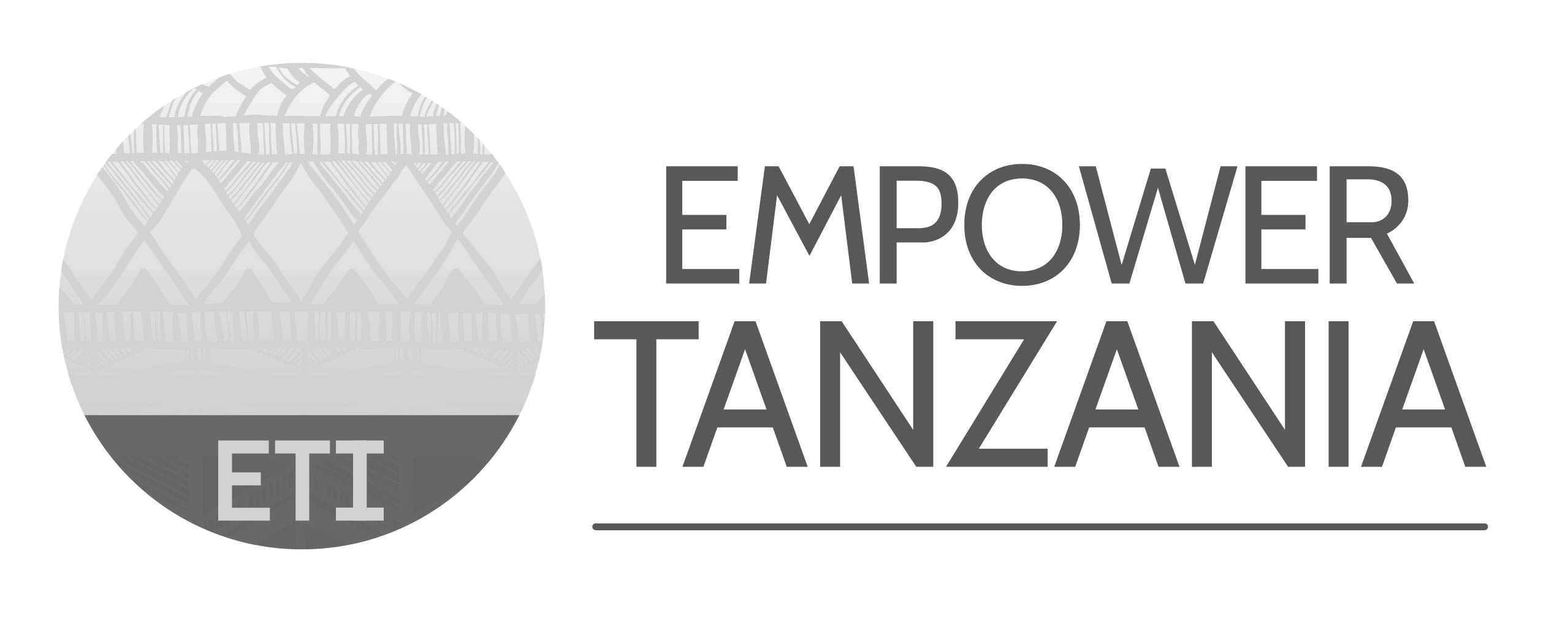 Mpango wa Masomo wa Shule za MsingiSomo la 1: Mahusiano - Familia, UrafikiSomo la 2: Mahusiano - Urafiki, Upendo na Mahusiano ya KimapenziSomo la 3: Ushawishi rika na kufanya maamuziSomo la 4: Picha ya Mwili na kujithaminiSomo la 5: Idhini/kibali, Mguso na Nafasi binafsiSomo la 6: MajadilianoSomo la 7: Uvumilivu, Kuchangamana na Kuheshimiana.Somo la 8. Haki za Binadamu, Usawa wa kijinsia, Ubaguzi na Upendeleo.Somo la 9: Unyanyapaa, Ukatili na Unyanyasaji. Somo la 10: Ulinzi Binafsi. Somo la 11: Balehe.Somo 12: Hedhi (Wavulana na wasichana wanapaswa kufundishwa somo hili, lakini wanaweza kuwekwa katika vyumba tofauti) Unaweza kuwagawa wanafunzi katika makundi mawili, wanafunzi wakiume wakae na Mwalimu wa kiume na wanafunzi wakike wakae na mwalimu wakike.)Somo la 13: Mimba na Vizuizi MimbaSomo la 14: Mzunguko wa maisha ya Ngono na TabiaSomo la 15: Kuelewa na kupunguza hatari ya magonjwa ya ngono, haswa VVU/UKIMWI Somo la 16: VVU na UKIMWI Unyanyapaa, matibabu, huduma na msaadaSomo la 17 Muhtasari wa Afya ya Uzazi na mahusianoBaadhi ya sehemu kwenye Mpango wa somo ni kutoka UNESCO International Technical Guidance on Sexuality Education, 2018.DhanaMalengoManeno muhimuMsingi
Utangulizi wa program/kutambulisha programJadili 'uhusiano' ni nini.Tambua aina mbalimbali za familia zilizopo duniani kote.Mahitaji na majukumu ya wanafamiliaWazazi naWana familia kuwafundisha watoto maadili na kuunga mkono maamuzi ya watoto.Kutokuwa na usawa wa kijinsia mara nyingi huonekana  katika majukumu na wajibu wa wanafamiliaElezea dhana kwa ujumla ya programu ya kujifunza kuhusu mahusiano, balehe, kipindi cha hedhi na afya ya uzazi.
Tambua programu inatumia mtindo wa masomo ambao unaweza kuwa tofauti na shughuli za kawaida za darasa. Masomo haya yapo wazi, yasiyo ya hukumu na majadiliano kati ya  mwalimu na kila mmoja. Hakutakuwa na madaraja. Watoto wanatarajiwa kuchangamana wakati wa masomo, lakini waheshimiane.Jadili na watoto kwamba kuna aina mbalimbali za mahusiano. Uhusiano unaweza kuwa tofauti na watu tofauti, na kati ya watu tofauti. Tambua kuwa urafiki wa shuleni ni aina tofauti ya uhusiano kuliko uhusiano na familia nyumbani. Mahusiano yanaweza kubadilika kwa muda, kwa mfano, wakati tunapotengeneza marafiki wapya au tunapokuwa wakubwa na kuhama kuwa mbali na wazazi wetu.Tambua aina tofauti za familia na wanafunzi (k.m. wazazi wawili, mzazi mmoja, inayoongozwa na bibi/babu, familia inayohusisha ndugu na jamaa, familia zisizo za jadi).
Elezea heshima kwa aina mbalimbali za familia na njia za kuonyesha heshima kama kusikiliza na kuwa na heshima.Jadili aina tofauti za mahitaji na majukumu ya wanafamilia.Waulize wanafunzi ni jinsi gani wanafamilia wanavyomjali kila mmoja katika njia nyingi na ni mahitaji na majukumu yapi yapo katika familia.Waelezee wanafunzi jinsi wazazi na wanafamilia wanaweza kushawishi/kuathiri maamuzi yao.
Elezea thamani ya mtu binafsi (mwaminifu, mwenye nguvu, mwenye manufaa, fadhila, mwenye kuzingatia).
Fikiria  jinsi maadili ya familia yanavyoongoza  maamuzi  wanayofanya.Orodhesha njia ambazo familia zinaweza kuunga mkono usawa wa kijinsia kupitia majukumu na wajibu wao.
Tambua kwamba wanafamilia wote wanaweza kukuza usawa wa kijinsia ndani ya familia.
Toa msaada wa majukumu na wajibu ambao ni sawa ndani ya familia.Kukubali
kutokuwa na hukumu
Majadiliano
HeshimaUhusiano
Urafiki
Familia
MabadilikoNyongeza/ziada: 
Elewa kuwa wazazi na wanafamilia wengine huwafundisha watoto maadili na kuunga mkono maamuzi ya watoto.Kazi:

Kila mtoto anatakiwa kutambua watu wazima anao anawaamini  katika maisha yake.Eleza maadili ni nini na orodhesha maadili ambayo wao na wanafamilia wanayajali.
Tambua vyanzo vya maadili na mitazamo ambayo huamua jinsi gani mtu anaweza kujifunza kuhusu njisia na ngono/kujamiiana (wazazi, familia, jamii).
Elezea njia ambazo  wazazi hufundisha  au kuonyesha maadili kwa watoto wao.
Eleza maadili yanayoathiri matarajio ya jinsia kuhusu usawa wa kijinsia.
Tambua maadili ambayo wamejifunza kutoka katika familia zao.Kazi:
Waulize watoto jinsi gani wanaweza kujua kuwa wapo salama (kuhisi furaha, starehe n.k) na jinsi wanavyojua wakati hawako salama (kuhisi wasiwasi, aibu n.k). Andika haya ubaoni.Kila mwanafunzi anatakiwa kutambua watu wazima kadhaa katika maisha yake ambao anahisi kuwa anaweza kuwaamini na kuandika majina haya kwenye karatasi. (Ikiwa zitaonyesha kazi maalum au makundi makubwa - kwa mfano polisi, kiongozi wa dini - elezea kuwa lengo ni kila mwanafunzi anatakiwa atambue  mtu maalum katika maisha yake ambaye anamwamini, na si kazi au makundi ya ujumla.)Waulize wanafunzi mambo gani yanayowasaidia kuamua kuwa  mtu fulani ni mwaminifu. Wanaweza kupamba karatasi na michoro au rangi na kwenda nayo nyumbani ili kuiweka sehemu/mahali salama. Hii ni zana ya kurejea baadae.Furaha
kupendwa
Salama
Aibu
Hofu
Kutokuwa na uhakika
HasiraKufunga
Angalia uelewa wa 'watu wazima wanaoaminika'Mwombe mwanafunzi kujitolea kuwaambia darasa kuhusu mtu mmoja kutoka kwenye orodha yake 'ya anaowaamini (KUMBUKA: usichague mwanafunzi ambaye hajajitolea). Muulize mwanafunzi kwa nini mtu huyo yupo kwenye orodha yake. Kuimarisha sifa nzuri, na kusahihisha makosa yoyote.WimboNguvu ya wasichana!Nguvu ya wavulana!Nguvu ya familia!Urafiki, msaada na uaminifu!Sisi ni jamii!Jamii inayofaa, inayounga mkono/saidia!DhanaMalengoManeno muhimuMsingiUtanguliziKuna aina tofauti za urafikiUrafiki hujengwa katika msingi wa uaminifu, kushirikiana, heshima, huruma na mshikamano.Uhusiano unahusisha aina tofauti za upendo (upendo kati ya marafiki, upendo kati ya wazazi, upendo kati ya wapenzi).Wakumbushe watoto kwamba wanatarajiwa kuchangamana na kujadili mada na kwamba hakutakuwa na madaraja katika maudhui haya.Elezea/fafanua kuhusu rafiki.
Tambua kwamba jinsia, ulemavu au afya ya mtu haizuii watu wawili kuwa marafiki.
Waulize watoto njia ambazo wanaweza kutengeneza marafiki mbalimbali.
Waulize watoto ikiwa wanaamini kama wavulana na wasichana wanaweza kuwa marafiki.Elezea vipengele muhimu vya urafiki (uaminifu, kushirikiana, heshima, kusaidiana, huruma na mshikamano).
Andika sifa hizi ubaoni kwa kutumia chaki na kisha mzijadili.
Ni jinsi gani tunaweza kuonesha kuwa na imani, heshima na kuelewana  na rafiki?Jadili aina mbalimbali za mahusiano na upendo.
Tambua kuwa upendo unaweza kuelezewa kwa njia tofauti - waambie watoto watoe mawazo.
Waambie  watoto wafikirie jinsi wanavyoonyesha upendo katika urafiki (kujali, uaminifu, kusaidiana, uadilifu, wema, ushirikiano).UrafikiUaminifu, ushirikiano, heshima, kusaidiana, huruma, mshikamanoNyongeza/ziadaUrafiki na upendo huwasaidia watu kujisikia chanya/vizuri kuhusu wao wenyewe.Urafiki na upendo unaweza kuelezewa tofauti kutokana na watoto wanavyokuwa na kuwa vijana.Kuna mahusiano yanayofaa/afya na yasiyofaa/yasiyo na afya.Kukosekana kwa usawa ndani ya mahusiano huwa na athari mbaya katika mahusiano binafsi.Familia zinaweza kukuza/kusababishausawa wa kijinsia.Waambie watoto waorodheshe faida za urafiki na upendo.
Urafiki na upendo huwasaidia watu kujisikia chanya/vizuri kuhusu wao wenyewe.Elezeaa njia tofauti za urafiki na upendo unavyoonyeshwa kwa mtu mwingine kadri wanavyokuwa.
Eleza kwamba mahusiano ya urafiki au upendo yanatofautiana kwa watu tofauti.Mahusiano yenye afya yanahusisha kujiheshimu wewe mwenyewe na wengine. Katika uhusiano usio na afya, mpenzi mmoja anajaribu kumdhibiti au kutumia nguvu juu ya mtu mwingine. Jadili mifano ya kila mmoja.Chambua na tambua jinsi majukumu yenye usawa kati ya watu yanaweza kuchangia/kusababisha mahusiano mazuri.
Elezea njia ambazo kutokuwa na  usawa ndani ya mahusiano huathiri mahusiano binafsi(k.m. kutokana na jinsia, umri, hali ya kiuchumi au tofauti katika nguvu/madaraka.Chambua  na tambua jinsi majukumu yenye usawa kati ya watu yanaweza kuchangia/kusababisha mahusiano mazuri.
Tambua  jinsi usawa ndani ya mahusiano unaweza kuwa sehemu  ya mahusiano mazuri.Waulize watoto kama wanahisi wanaweza kuwa na urafiki na watu wazima.
Kumbuka: Hakuna majibu sahihi au yasiyo sahihi, lakini changamoto na matukio tofauti k.m. Vipi, ikiwa mvulana huyo ni mtu mzima, Vipi kama mtu mzima ni tajiri zaidi kuliko familia yako.Elezea njia ambazo tofauti hizi zinaweza kuathiri kipi mtu anaweza na hawezi kufanya.
Tambua kuwa kutokuwa na usawa wa kijinsia huathiri majukumu na wajibu ndani ya familia.
Fikiria majukumu yao wenyewe na hisia zao kuhusu majukumu na wajibu wa wanaume na wanawake ndani ya familia.FurahaSalamaKushirikianakusaidianavicheko/UtaniUnaashiriaKuelewaMahusiano yanayofaa/afyaMahusiano yasiyofaaKufunga
Watoto wanajua watu na vyanzo vya habari ambavyo wanaweza kuviamini kwa ajili ya  kujifunza wao wenyewe,kuhusu  miili yao na hisia zao.Waambie watoto waorodeshe mahali wanapoweza kwenda ikiwa wanahitaji msaada – wape changamoto ya kutaja maeneo kwa aina tofauti za msaada- k.m. nyumbani kwa rafiki, mtu mzima anayeaminika (tazama orodha), hospitali, shule, kanisa / msikiti, polisi.
Rejea kwenye orodha ya watu wazima wanaowaamini waliyoiandika katika somo la awali na onyesha jinsi gani wanaweza kumwuliza mtu huyu maswali kuhusu hisia zao na miili yao.Andika kwenye ubao vyanzo vya habari ambavyo huwasaidia kujielewa wao wenyewe, hisia zao na miili yao (familia, wenzao, jamii, vyombo vya habari, washauri, watoa huduma za afya).Wimbo
Nguvu ya wasichana!
Nguvu ya wavulana!
Sisi tunashirikiana!
Tunafikiri!
Urafiki unaojali!
Urafiki wa kusaidiana!
Urafiki wenye uaminifu!
Urafiki wa thamani!MsaadaWasiswasiDhanaMalengoManeno muhimuMsingiUshawishi rika unaweza kuwepo kwa njia tofauti na unaweza kuwa ushawishi mzuri au mbaya juu ya maamuzi na tabia.Kuna njia za kuupinga mkumbo rika hasi na kukubali na kuukuza ushawishi rika chanya unaohusiana na balehe na ujana.Elezea mkumbo rika.
Elezea mifano ya ushawishi rika mzuri na mbaya.
Jadili njia za kukabiliana na mkumbo rika na wanafunzi.
Elezea kuwa mtoto anaweza kuwa mfano wa tabia nzuri ambayo inaweza kuwashawishi wenzake kwa njia nzuri.Elezea ushawishi rika chanya na hasi  katika kufanya maamuzi na tabia zinazohusiana na ujana na balehe na jinsi gani watoto wanaweza kufanya uchaguzi juu ya maamuzi hayo na vitendo.Orodhesha njia za kuupinga mkumbo rika hasi na kukubali na kuukuza ushawishi rika chanya unaohusiana na balehe na ujana.Sema kwamba wana uwezo wa kukataa kufanya kitu ambacho hawataki kufanya.Mkumbo rikaMzuriMbayaMaamuziTabiaNyongeza/ziada: 
Kila mtu anastahili kufanya maamuzi yake mwenyewe na maamuzi yote yana matokeo.Kila mtu anastahili kufanya maamuzi yake mwenyewe na maamuzi yote yana matokeo.Kufanya uamuzi ni ujuzi ambao mtu anaweza kujifunza na kuufanyia kaziKuna ushawishi mkubwa katika kufanya - maamuzi kama vile marafiki, familia, utamaduni, vyombo vya habari, maoni ya kijinsia.Jadili maadili na orodhesha maadili ambayo wao na familia zao wanayajali (kushirikiana, ushirikiano, kusaidiana, uaminifu, kufanaya kazi kwa bidii, nk).
Elezea jinsi wazazi wanavyounga mkono maamuzi ya watoto na kuathiri maamuzi yao.Elezea maamuzi ambao wamefanya na wanajivunia kufanya maamuzi hayo.
Ongelea mifano ya maamuzi ambayo wao au watu wengine wamefanya ambayo yalikuwa na matokeo mazuri au mabaya.
Waeleweshe watoto kwamba wakati mwingine watoto na vijana wanaweza kuhitaji msaada kutoka kwa wazazi / walezi au watu wazima wanaowaamini ili kufanya maamuzi fulani.Wanafunzi wanapaswa kuelewa njia ambazo zinaweza kuwasaidia kufanya uamuzi mzuri.
Tambua mzazi / mlezi au mtu mzima anayeaminika ambaye anaweza kuwasaidia kufanya maamuzi mazuri.Elezea hatua kuu katika kufanya - maamuzi. (Kutambua tatizo, kukusanya taarifa, kutambua njia mbadala, kupima ushahidi, kuchagua, kuchukua hatua, uhakiki.)Elezea kuwa kufanya - maamuzi ni ujuzi ambao mtu anaweza kujifunza.
Tumia mchakato wa kufanya - maamuzi ili kushughulikia matatizo.
Taja jina la mzazi / mlezi au mtu mzima anayeaminika ambaye anaweza kuwa chanzo cha msaada kwa ajili ya kufanya - maamuzi.Elezea jinsi wazazi wanavyounga mkono maamuzi ya watoto na kuathiri maamuzi yao (tabia, mwenendo, uchaguzi wa chakula).Eleza maamuzi ambao wamefanya na wanajivunia kufanya maamuzi hayo.Orodhesha vitu vinavyoathiri maamuzi ambayo watoto wamefanya na jinsi mambo hayo yanavyoathiri maamuzi yao.MaadiliMaamuziKujifunzaMaamuzi MchakatoKufungaUlinzi – binafsi/kujilindaWimbo
Nguvu ya msichana!
Nguvu ya mwanamke!
Nguvu ya mvulana!
Nguvu ya mwanaume!
Tunafikiri!
Tunafanya maamuzi!
Maamuzi mazuri!
Maamuzi yaliyofikiriwa vizuri!
Matendo mema!DhanaMalengoManeno muhimuMsingiMiili yote ni maalum na ya kipekee na watu wanapaswa kujisikia vizuri kuhusu miili yao.Watoto wataelewa neno 'picha ya mwili'.Muonekano wa mtu wa kimwili hauamuai kuhusu thamani yao kama wanadamu.Kila mtu ana mwili wa kipekee unaohitaji heshima, ikiwa ni pamoja na watu wenye ulemavu.Uliza  nini kinachofanya sisi kila mmoja kuwa jinsi alivyo (wazazi kwa uzazi, kile tunachokula, mazoezi, jinsia, nk) na kuandika hizi ubaoni.
Watoto wanapaswa kujivunia miili yao na kuifurahia.Waulize watoto kile wanachofikiria picha ya mwili inamaanisha nini (jinsi tunavyojiona) na kuandika haya ubaoni.Eleza kuwa muonekano wa kimwili hutegemeana na kurithi, mazingira, na tabia za afya.Thibitisha kwamba muonekano wa mtu wa kimwili hauamui kuhusuu thamani ya mtu kama binadamu.Onyesha kukubaliwa kwa aina mbalimbali za muonekanoa wa kimwili, ikiwa ni pamoja na wenzao.
Muonekano wa mtu wa kimwili hauamui kuhusu thamani yao kama wanadamu.Tambua njia ambazo miili ya wanaume, wanawake, wavulana, na wasichana ni sawa; njia ambazo ni tofauti; na jinsi inavyoweza kubadilika baada ya muda.
Eleza kwamba tamaduni zote zina njia tofauti za kuona miili ya watu.
Thibitisha kwamba mwili wa kila mtu unastahili heshima, ikiwa ni pamoja na watu wenye ulemavu.Picha ya mwiliWazaziChakulaMazoeziMvulana/msichanaNyongeza/ziada
Kuna tofauti kubwa katika kile watu wanachovutiwa nacho linapokuja suala la muonekano wa mtu wa kimwili.KaziElezea tofauti katika kile ambacho watu huvutiwa nacho linapokuja suala la muonekano wa kimwili.
Thibitisha  kwamba kile ambacho watu wanafikiria huwavutia kimwili hubadilika kutokana na  muda na hutofautiana kati ya tamaduni.
Fikiria kile wanachokiona kinavutia na jinsi inavyoweza kuwa tofauti na kile ambacho wengine huvutiwa nacho.
Elezea mambo wanayopenda kuhusu miili wao.Waombe watoto kukusaidia kuchora picha za watu wawili kwenye ubao, mwanamke mmoja, na wanaume mmoja.
Waache  watoto waamue kuhusu haiba za watu (masuala gani wanayapenda, wanachotaka kufanya watakapo kuwa wakubwa, n.k)
Waulize kwa nini walichagua chaguo hizo. Waulize kuhusu chaguzi yoyote ya kawaida ya kijinsia na uwaulize kama hilo limeathiri mawazo yao.
Waulize ikiwa mawazo yao yangebadilika kama wangekuwa ni walemavu, au matajiri, wazee, au kutoka nchi nyingine na waulize kwa nini.JinsiaUlemavuPesaUmriUtaifaKufungaElimu ya ulinzi -  binafsi/kujilindaWaambie watoto watoe mapendekezo ni nini kinawafanya wafikiri  wanavyofikiri na kutenda kwa njia fulani - vyombo vya habari (matangazo, TV, muziki), familia (maadili, dini), marafiki, utamaduni (kanuni za nchi au eneo).Asilimia 90% ya watu ambao wanashambuliwa huwajua washambuliaji wao.
Ujuzi wa maneno pekee unaweza kupunguza nusu ya mashambulizi yote.
Ukatili ni suala la kijamii
Wahalifu, si waathirika, wanapaswa kuwajibika
Uthubutu na kuweka mipaka ni njia muhimu za kuzuia unyanyasaji au mashambulizi.
Ukatili binafsi mwingi huanza kama njia ya kupima mipaka: huanza kama vitu vidogo.
Unatakiwa kujua jinsi ya kupigana/kujilinda.
Unatakiwa kujiamini kuwa unajua jinsi ya kupigana/kujilinda.Kazi
Tembea kwa ujasiri:
Tembea kwa nguvu
1. Kifua mbele
2. Kuwa na ufahamu, bila kupepesa macho, angalia karibu,
3. Usiangalie simu ya mkononi au kutumia kifaa cha sauti cha masikioni au Kichwa(headphones)
4. kutembea kwa kasi inaweza kuwa haraka sana wala si polepole sanaIkiwa kuna Unyanyasaji/usumbufu mtaani, tikisa kichwa na kwa utulivu sema "Hey" au "Jambo". Hii hudhibitisha kuwa wasumbuaji ni wanadamu na hukufanya wewe pia kuwa binadamu. Hii husaidia wanyanyasaji wasiseme jambo lisilo na heshima au kuendelea na Unyanyasaji/usumbufuWimbo
Tuna nguvu!
Tunadhani!
Tunasaidiana!
Nifundishe kupigana!
Nipe zana!
Nitafanya wengine!
Ulinzi binafsi ni kinga!Vyombo vya habariFamiliaMarafikiUtamaduniDhanaMalengoManeno muhimuMsingiElewa tofauti kati ya mguso mzuri, mguso usiohitajika na mguso mbaya. Tambua sehemu gani za mwili ni binafsi (maarifa).Tambua kwamba kila mtu ana haki ya kuamua nani anayeweza kugusa mwili wake, wapi, na kwa namna gani (haki za mwili).Tambua na kuelezea jinsi wangeweza kuzungumza na mzazi / mlezi au mtu mzima anayeaminika ikiwa wanahisi wasiwasi kuhusu kuguswa. Tambulisha mada ya unyanyasaji.Elewa unyanyasi wa mtoto ni niniKaziPendekeza mawazo ya mguso mzuri, kama vile kukumbatia, kubusu, mikono ya marafiki juu ya bega.Pendekeza jinsi gani wakati mwingine mguso unavyoweza kuwa Mguso usiohitajika, lakini ni muhimu, kama vile mguso usiohitajika kwa ajili ya chanjo kutoka kwa daktari au Mguso usiohitajika ili kuondoa pamba/plasta. Wazazi wa mtoto lazima wawepo kwa mguso usiohitajika kuwa sawa, kama wakati mtoto anapata sindano kutoka kwa mtoa huduma ya afya.Aina nyingine ya mguso ni mguso mbaya, ambayo ni pamoja na aina yoyote ya kugusa ambayo inafanya mtu kujisikia wasiwasi au mguso  wowote katika sehemu za siri za mwili na mtu mwingine isipokuwa mtoa huduma ya afya.Jadili haki za mwili na watoto.
Tambua sehemu za mwili ambazo ni za faragha/siri. Hizi ni sehemu ambazo zinakuwa zimefichwa ndani ya nguo mbele ya umma/watu. Zinajumuisha sehemu za uzazi, matiti, miguu, na tumbo.Onyesha jinsi ya kujibu ikiwa mtu ameguswa kwa njia ambayo inamfanya awe na wasiwasi (k.m. kusema "hapana", "kuondoka", na kuongea na mtu mzima anayeaminika).Pendekeza kwamba inaweza kuwa vigumu kwa mtu kusema  kuwa ameguswa vibaya au amenyanyaswa/teswa. Uliza mapendekezo ni kwa nini (wanaweza kufikiria ni kosa lao, wanaweza kujisikia aibu, wanaweza kufikiria kuwa watakuwa katika shida, n.k). Kuwahakikishia watoto kuwa hawatakuwa na matatizo kama wakisema ukweli.
Waulize wanafunzi mapendekezo ya jinsi gani  mtu anaweza kujisikia vizuri/huru zaidi kumwambia mtu mzima anayemuamini (kuandika barua, kumwambia mtu mmoja tu kutoka katika orodha yao ya 'watu waaminifu', kwa kutumia mdori kuonyesha vitu, n.k.Unyanyasaji wa watoto ni wa kimwili, Unyanyasaji wa kingono au wa kihisia wa mtoto au kukataliwa kwa mtoto, hasa na mzazi au mlezi mwingine. Sio sahihi. Jadili mifano. Miguso mabaya ni unyanyasaji wa watoto.Wakati mwingine mtu mzima anaweza kuwafanya wahisi wameandaliwa kwa ajili ya kufanya ngono, au kufanya shughuli za ngono, ni kosa lao, au kama wao watajiingiza katika taabu ikiwa watasema, lakini hii sio kweli. Hawapaswi kamwe kuambiwa kuweka siri ambazo zinawafanya wahisi kuwa na wasiwasi.Wape watoto baadhi ya matukio, baadhi ya unyanyasaji, mengine sio, na uwaombe wanyooshe mikono yao ikiwa wanafikiri kuwa ni unyanyasaji k.m. akiambiwa kugusa uume wa polisi; kufanyiwa vipimo vya matibabu vya sehemu zao za siri; babu zao kuwakumbatia.
Sahihi kutokuelewana kokoteKwenye ubao, chora safiu tatu zenye kichwa cha habari 'nzuri' 'zisizohitajika' na 'mbaya', halafu toa mifano, k.m. kumbatio, kuweka plasta juu, kushikana mikono, kupiga, kupiga mateka, na waache watoto waseme ni safu ipi mifano hii  inatakiwa . (KUMBUKA waambie watoto kuwa safu hizi zinaweza kubadilika kwa kutegemea ni nani, kwa mfano, baadhi ya watu hawapendi kukumbatiwa)
Watoto wafanye kazi katika jozi waandike orodha zao zilizojazwa mifano ya mguso 'mzuri' na 'mbaya'.Waambie watoto kwamba watu wanapaswa kuomba ruhusa kabla ya kufanya mambo kama vile kumkumbatia au kumbusu, na miguso mingine. Sio sawa kuhisi kulazimishwa, kusukumwa au kutishiwa kufanya kitu ambacho hawataki kufanya, ama kwa mgeni, mtu mzima, au mtoto mwingine.MarafikiFamiliaRuhusaMgusoKumbatiomabusukushika mkonoKusafisha kidondaChanjokupigakupiga matekeKusukumaKumbatio kutoka kwa mtu asiemfahamuHatiaAibuBaruaAnayeaminika Mtu mzimaUnyanyasaji wa watotoHatiaSiriNyongeza/Ziada
Ni muhimu kuelewa nia ya ngono zisizotakiwa ni nini na haja ya kuwa na faragha wakati unapokuwa.Elezea nia ya ngono zisizohitajika. Neno ngono linamaanisha mvuto wa mwili wa mtu mwingine au kutaka mawasiliano ya karibu ya kimwili kati ya watu wawili kama vile kufanya mapenzi (ngono). Inajumuisha maneno ya kupendeza, lugha ya mwili au vitendo. Angalia zaidi katika Somo la 8 juu ya Unyanyasaji.
Tambua kwamba ngono zisizohitajika  kwa wavulana na wasichana ni uvunjaji wa faragha na haki ya kuamua juu ya mwili wako mwenyewe.Wimbo wa kufunga
Jinsi ya kusema "HAPANA!"
kudumisha faragha na kupinga ujinga wa ngono zisizohitajika (ujuzi).Wimbo kwa wasichana na wavulana. Wakiwa wamesimama.
Ninaiamini sauti yangu!
Ninaitumia!
Ninasema HAPANA! (mikono ikiwa imenyooshwa)
Ninasema HAPANA!
HAPANA! HAPANA! HAPANA!
Kuheshimu mwili wangu!
Nguvu ya msichana!
Nguvu ya mvulana!DhanaMalengoManeno muhimuMsingiMawasiliano ni muhimu katika mahusiano yoyote.Elewa tofauti kati ya mawasiliano mazuri na mabayaMajukumu ya kijinsia yanaweza kuathiri mawasiliano kati ya watu.Elewa njia za kujielezea za maneno na zisizo za maneno.Waambie watoto kuhusu aina tofauti za mawasiliano ikiwa ni pamoja na mawasiliano ya maneno na yasiyo ya maneno.Tambua tofauti kati ya mawasiliano mazuri/yenye afya (kuzingatia, kusikiliza, kuwa makini) na mawasiliano yasiyo na afya/mabaya (kupiga kelele, hofu, kupuuza).Orodhesgha baadhi ya faida za mawasiliano yenye afya/mazuri kati ya wazazi na watoto, na kati ya marafiki na wengine.Watu wote wana haki ya kujieleza na kusema kuhusu matakwa yao, mipaka yao binafsi.Waambie watoto kuwa kuwasiliana 'ndiyo' na 'hapana' hulinda faragha ya mtu na heshima ya mwili, na ni sehemu kuu ya kujenga mahusiano mazuri/yenye furaha. Jadili mifano.Elezea mawasiliano ya maneno na yasiyo ya maneno na njia za kusema 'ndiyo' na 'hapana'. Mwalimu anapaswa kutoa mifano 3 ya kusema 'hapana': moja imara (alisimama wima, kwa kutumia toni yenye nguvu ya sauti na kufanya mawasiliano ya macho); moja isiyo imara (kusimama wima, kuangalia sakafu, sauti ya utulivu, hofu) na moja 'hapana' isiyo na ufanisi/msimao (ameketi, haangalii, kusita, 'um,' 'Mimi sina uhakika') 
Waambie watoto kutoa mrejesho kuhusu njia iliyo bora zaidi na kwa nini.AibuMtu mzimaSina uhakika kama nitakataaNaweza nikapata shidaNyongeza/ziadaKuna njia mbalimbali za kuwasiliana kwa ufanisi/usahihi. Mawasiliano sahihi huruhusu mtu kutoa matakwa yake, mahitaji yake na mipaka yake binafsi.Kazi: Watoto wataweza kutambua wakati wanapoweza kusema hapana, au kujadiliana kuhusu hali fulaniWatoto wataweza kutambua njia sahihi za kusema 'hapana'Zungumza na watoto juu ya sifa za ufanisi/sahihi na wa mawasiliano na maneno yasiyo yasiyofaa/yasiyo sahihi (k.m. kusikiliza kwa makini, kueleza hisia, kuonyesha kuelewa, kuwasiliana moja kwa moja kwa macho dhidi ya kutokusikiliza, kutokuonyesha hisia, kutokuonyesha kuelewa, kuangalia au kugeuka nyuma).
Elezea umuhimu wa kuweza kuelezea matakwa, mahitaji na mipaka yako binafsi, na kuielewa ya wengine.Tujua kuwa majadiliano yanahitaji heshima, ushirikiano na mara nyingi huwa na makubaliano kutoka kwa pande zote.
Onyesha njia kadhaa za kuwasilisha matakwa, mahitaji na mipaka yako binafsi, na jinsi ya kusikiliza na kuonyesha heshima kwa wengine wanapo wasiliana.
Onyesha nini cha kufanya ikiwa mtu anawagusa katika njia mbaya.Kazi: Katika jozi  waulize watoto kufikiria ni mara ngapi ambazo wamesema 'hapana', kwa mfano, kutokuruhusu mtu kudanganya katika kazi zao za nyumbani, kuto kufanya kazi ya mtu mwingine. Waambie watoto washirikishane majibu yao kama darasa.Jadili kwa nini kusema "hapana" wakati mwingine ni vigumu k.m. aibu, ngumu ikiwa mtu mwingine ni mkubwa.
Ligawe darasa katika vikundi vidogo. Katika makundi yao, mpe mtu mmoja kalamu na wengine katika kikundi wanajaribu kuwashawishi ili kuitoa kalamu.
Waambie  watoto kutoa mrejesho juu ya njia nzuri ambazo mtu katika kundi lake alisema 'hapana' na kwa nini walidhani ni nijia nzuri. Wanaweza pia kupendekeza njia ambazo mtu akisema 'hapana' ingekuwa bora zaidi.Inaonekana kama anamaanisha.Mawasiliano ya machoKwa sauti, sauti ya waziImaraMawasiliano ya machoHeshima/adabuHaikubadili mawazo yaoKufunga
Marafiki, familia, walimu, viongozi wa dini na wanajamii wanaweza na wanapaswa kuwasiliana na kusaidiana.Kuna vyanzo mbalimbali vya msaada na usaidizi shuleni na jumuiya/jamii pana.Ulinzi - binafsiElezea nini maana ya mtu mzima anayeaminika.
Elezea njia maalum ambazo watu wanaweza kusaidiana ili kupata habari, msaada au mwongozo.
Thibitisha kwamba watu wote wana haki ya kulindwa na kuungwa mkono.Tambua matatizo ambayo watoto wanaweza kuhitaji kutafuta msaada (k.m. unyanyasaji, usumbufu, uonevu, ugonjwa) na kutambua vyanzo vya usaidizi husika (maarifa).Kumbuka kuwa unyanyasaji, usumbufu na uonevu vinatakiwa kushtakiwa kwenye chanzo kinachoaminika kwa ajili ya msaada (maarifa).
Thibitisha kuwa matatizo mengine yanahitaji kuomba msaada nje ya shule au jamii (mtazamo).
Onyesha njia za kutafuta na kupata msaada katika jamii/jumuiya pana (ujuzi).Kusema HAPANA! Simama sawa/wima
Fanya mawasiliano ya macho
Tumia sauti yenye nguvuWimbo kwa wasichana (na wavulana). Wakiwa wamesimama.
Naiamini sauti yangu!
Ninaitumia!
Kusema HAPANA! (mikono ikiwa imenyooshwa)
Nasema HAPANA!
HAPANA! HAPANA! HAPANA!
Kuheshimu mwili wangu!
(Rudia wimbo hapo juu.)
Nguvu ya msichana!
Nguvu ya mwanamke!
Nguvu ya mvulana!
Nguvu ya mwanaume!DhanaMalengo Maneno MuhimuMsingi.Kila mwanadamu ana kitu cha pekee ambacho anaweza kuleta mchango katika jami, Kila mtu anahaki ya Kuheshimiwa.Fafanua njia za kuwafanya wengine wawe na   Usawa, haki, Utu na heshima.Eleza kwa mifano njia ambazo kila mtu anaweza kuchangia katika jamii yake bila kujali tofauti walizonazo.Orodhesha mambo ambayo ni kama vichekesho lakini ni Hatari.Tambua kwamba kila mtu niwakipekee, wathamani na anahaki ya kulindiwa utu na Heshima yake.Onyesha njia za kuonyesha Uvumilivu, Kuchangamana na heshima kwa wengine. Ziada/Nyongeza.Unyanyapaa na ukandamizaji ni hatari katika jamii. Kumvunjia mtu heshima, kumuumiza na kumtesa kwa sababu ya hali yake ya kijamii, kiuchumi au afya, ukabila, rangi, asili yake, tofauti ya jinsia, familia, utambulisho wa jinsia au tofauti nyingine ni uvunjifu wa haki za binadamu na haukubaliki.Maadili ni Imani kali zilizo ndani ya familia au katika jamii.Kuelewa maana ya unyanyasaji na ukandamizaji  na madhara yanayotokea.Eleza maana ya Unyanyapaa na Ubaguzi, Fafanua madhara mbalimbali yatokanayo na Unyanyapaa pamoja na ubaguzi.Unyanyapaa ni tabia ya mtu anayeweza kusababisha hisia mbaya ya watu kuelekea mtu mwingine. Hii inaweza kuwa ya kijamii kama vile umaskini, kimwili kama ugonjwa au ulemavu wa mwili, au upungufu wa akili. Unyanyasaji huweza kumfanya mtu asipendwe au kutengwa na jamii.Eleza unyanyapaa binafsi   na madhara yake (Kama vile, ukimya, kujikataa/kukataliwa na usiri). Mfano wa unyanyasaji wa kibinafsi inaweza kuwa kiimani wewe ni dhaifu au unavyoweza kuharibiwa kwa sababu ya ugonjwa au maumivu ya kihisia.
Watoto wanapaswa kutambua kuwa kuna umuhimu wa kuwa wavumilivu, kuchangamana na kuheshimu wengine.Eleza njia ambazo maadili na imani huongoza maamuzi kuhusu maisha na mahusiano.
Kutambua kuwa watu binafsi, familia na jamii wanaweza kuwa na maadili tofauti.
Waulize wanafunzi kuwa wanatambua maadili yao binafsi kama vile usawa, uaminifu, heshima, kukubalika na kuvumiliana.Eleza maana ya unyanyasaji na ukatili.
Ukatili ni tabia isiyohitajika, ni tabia ya kikandamizaji kutoka kwa mtu ambaye anahisi kuwa mwenye nguvu au mwenye ushawishi Zaidi katika jamii. Mara nyingi hutokea kati ya watoto wa shule na mara nyingi hujirudia.
Pendekeza baadhi ya mambo ambayo yanaweza kumfanya mtu uwezekano mkubwa wa kupata unyanyasaji/Ukatili katika maisha yake kama vile kuwa mtu wakike, kuwa walemavu, kuwa masikini au kutofautiana kimaumbile na wengine.Unyanyasaji ni wakati mtu mara kwa mara anakusumbua kwa njia ya kukukejeli, kutisha, au kukusumbua.
Unyanyasaji wa kijinsia ni pale ngono zisizohitajika au mambo mabaya hufanywa juu ya mtu mwingine.Neno Ngono/Mapenzi lina maana ya kuwa na shauku ya kimwili na mtu mwingine inayohusianisha muingiliano wa kimwili ambapo unahusianisha kufanya tendo la Ngono.Kufanya ngono ni kile kitendo cha Uume wa mwanaume kuingia katika uke wa mwanamke.Eleza ni kwanini kitendo cha Unyanyasaji na ukatili kinamuumiza muhusika (aliyenyanyaswa au aliyefanyiwa ukatili) bali hata aliyefanya ukatili au unyanyasaji.UnyanyapaaUgandamizajiMaadiliImaniUnyanyasajiUkatiliKutokuheshimiwaNgonoJinsiaKujifunzaKufungaWimboNaamini sauti yangu!Naitumia!Nasema hapana! (nikiwa namaanisha)Nasmema Hapana!Hapan! Hapana! Hapana!Heshimu mwili wangu!Nguvu ya Msichana!Nguvu ya Mwanamke!Nguvu ya mvulana!Nguvu ya mwanaume!DhanaMalengo Maneno MuhimuMsingiKila mtu anahaki. Tamadunu, Dini pamoja na jamii yetu inavyoelewa kuhusu Jinsia.Jadili juu ya haki za binadamu, na ni jinsi gani watoto wanavyojihisi kuhusu wao (Haki za Binadamu ni haki za asili kwa wanadamu wote, bila kujali rangi, jinsia, taifa, kabila, lugha, dini, au hali nyingine yeyote ile. Haki za Binadamu ni pamoja na haki ya maisha na uhuru, uhuru kutoka utumwa na mateso, uhuru wa maoni na kujieleza, haki ya kufanya kazi na elimu, na mengine mengi zaidi.)Fafanua kwa mifano ni jinsi gani utamaduni, dini na jamii inayotuzunguka vinavyoathiri ufahamu wetu kuhusu haki za binadamu, na jinsia.
Elezea masuala mtambuka yanayohusiana na jinsia ambayo yanapaswa kuheshimu haki za binadamu kwa watu wote.Haki za Binadamu.Uhuru kutoka utumwani au mateso
Uhuru wa maoni na kujieleza
Haki ya kufanya kazi na elimuUsawa wa kijinsia, Mtizamo wa kijinsia na Ubaguzi.Ni muhimu kuelewa tofauti ya Jinsi na Jinsia.Familia, mtu mmoja mmoja na jamii ni vyanzo vizuri vya taarifa kuhusu Jinsi na jinsiaWatu wote ni sawa na wanathamani bila kujalisha jinsi zao.Kukosekana kwa usawa wa kijinsia upo katika sehemu nyingi kama vile katika uongozi, kwenye familia, kwenye urafiki, kwenye jamiiUnyanyasaji wa kijinsia unasababisha Upendeleo na ukosekanaji wa usawa.Eleza maana ya jinsi na jinsia na eleza tofauti zilizopo.
Makundi ya kibaiolojia ya wanaume au wa kike yanajulikana kama Jinsia. Wanaume na wanawake ni makundi ya jinsi , kulingana na viungo vyao vya uzazi na mgawanyo wa majukumu.Jinsia ni neno lenye maana pana sana ambalo hufafanua juu ya Majukumu ya mwanaume au mwanamke.Majukumu ya kijinsia kati ya mwanaume na mwanamke sio jinsi zao lakini ni tabia, shughuli za jamii nyingine zinaona kuwa ni sawa kwa waume na wanawake. Kwa mfano, wanawake katika jamii zingine huonekana kuwa waangalizi wa watoto, hii ni tabia ya kijinsia. Tabia nyingine za kawaida za kijinsia kwa wanawake ni pamoja na kupata pesa kidogo kuliko wanaume, kufanya kazi nyingi za nyumbani, kuandaa chakula kwa ajili ya familia, kuwa na hisia zaidi, na kuongea kwa unyenyekevu. Jinsia ni kujieleza kwa utambulisho wa mtu- k.m. ni aina gani ya nguo (wanaume au wanawake) mtu amevaa. Jinsia ina maana ya kuangalia, kujisikia na kutenda kwa mwanamke au mwanaume.Waulize watoto jinsi wanavyohisi kuhusu jinsi na jinsia zao.
Tambua kwamba maoni juu ya jinsi na jinsia yanaathiriwa na vyanzo mbalimbali tofauti kama familia, dini na utamaduni.Jadili jinsi watu wanaweza kutendewa mambo kwa usawa kwa sababu ya jinsia yao.
Eleza njia za kufanya uhusiano yawe ya usawa zaidi katika familia, shuleni na katika jamii.Inapaswa watu watanbue kuwa kutendea watu mambo yaiofaa kutokana tu na kutofautiana jinsia sio sawa na ni kinyume cha haki za binadamu na jambo hili huumiza kila mtu.Eleza usawa wa jinsia.
Eleza jinsi usawa wa kijinsia unahusishwa na tofauti katika Uongozi, ndani ya familia, urafiki, na jamii.
Ni muhimu kutambua  kwamba kila mtu ana jukumu la kuhamasisha  usawa wa kijinsia.
Jadili njia za kukuza usawa wa jinsia katika maeneo kama nyumbani, shule na katika jamii.
Eleza  ubaguzi  unavyohusiana na upendeleo ukihusianisha na jinsia.Ubaguzi nikama imani ndani ya jamii ya watu fulani.
Wtu wanapaswa kutambua kuwa ubaguzi wa kijinsia unaadhari kubwa  sana kwa  maisha ya watu wengine katika jamii, adhari hizo zinaweza kuwa hasi au chanya.Tofauti zilizopo kutokana na jinsia inaweza kusababisha unyonyaji au kukosekana usawa, hususani ikiwa watu hutofautiana na jinsi watu wanavyofikiri wanapaswa kutenda.
Jiulize kuhusu usawa uliopo katika majukumu ya jinsia na jaribu kufafanua changamoto zilizopo ambazo ni vitendo visivyo vya haki.Tofauti za jinsi Biyolojia JinsiUsawaKukosekana kwa usawaStereotypesBiasUbaguziUpendeleoExploitationUnyonyajiKufungaWimboNaamini sauti yangu!Naitumia!Nasema hapana! (nikiwa namaanisha)Nasmema Hapana!Hapana! Hapana! Hapana!Heshimu mwili wangu!Nguvu ya Msichana!Nguvu ya Mwanamke!Nguvu ya mvulana!Nguvu ya mwanaume!DhanaMalengo Maneno Muhimu.MsingiMambo muhimu  ya Msingi ya 
Kuelewa unyanyapaa, ubaguzi,unyanyasaji na adhari zake. List some ways someone can be mean to others.Andika njia zingine ambazo mtu anaweza kuwa na maana kwa wengine.Unyanyapaa ina maana ya kitu ndani ya mtu ambayo inaweza kusababisha wengine kuwa na mtazamo mbaya kwao. Jambo hili linaweza kuwa nafasi ya kijamii kama vile umasikini, kitu kinachohusiana na mwili wao kama ugonjwa au ulemavu wa mwili, au upungufu wa akili. Unyanyasaji huweza kumfanya kujiona hafai katika jamii.Ukatili ni tabia isiyohitajika, ni tabia ya kikandamizaji kutoka kwa mtu ambaye anahisi kuwa mwenye nguvu au mwenye ushawishi Zaidi katika jamii. Mara nyingi hutokea kati ya watoto wa shule na mara nyingi hujirudia.
Pendekeza baadhi ya mambo ambayo yanaweza kumfanya mtu uwezekano mkubwa wa kupata unyanyasaji/Ukatili katika maisha yake kama vile kuwa mtu wakike, kuwa walemavu, kuwa masikini au kutofautiana kimaumbile na wengine.Ubaguzi ni ile hali watu fulani watu hawatendehi mambo yenye usawa  kwa sababu tu ya jinsi zao, dini zao, Rangi zao au umri wao.Upendeleo  ni pale asiyestahili huonekana anafaa.Unyanyasaji ni hali ile ambayo mtu mara kwa mara anakusumbua kwa njia ya kukukejeli, kukutisha au kukusumbua.Unyanyasaji wa kijinsia ni kufanya jambo lolote bila ridhaa yake au bila makubaliano. Neno Ngono/Mapenzi lina maana ya kuwa na shauku ya kimwili na mtu mwingine inayohusianisha muingiliano wa kimwili ambapo unahusianisha kufanya tendo la Ngono.Kufanya ngono ni kile kitendo cha Uume wa mwanaume kuingia katika uke wa mwanamke. Unyanyasaji wa kijinsia ni neno ambalo linatumika kama kuna muingiliano wa kimapenzi usio ridhaa au kumshika mtu bila makubaliano. Aina za unyanyasaji ni kama vile Kubaka, kulazimisha mapenzi au  kutweza utu wa  mtu.Kimwili-
Kupiga, kuumiza Kufinya
Kihisia-
kumcheka mtu, si kutomsikiliza mtu,Kuongea umbea
UbaguziUnyanyasaji
Jinsi
UlemavuZiada.Kutambua na kushughulikia Ukatili na UnyanyasajiUonevu na aina yeyote ya vurugu nimambo mabaya.Watu wazima pia wanaweza Kufanyiwa Ukatili.Nimuhimu kujua maana ya Ukatili wa kijinsia na niwapi pa kwenda kupata msaada.Aina yeyote ile ya ukatili wa kijinsia ni makosa na nikinyume cha haki za binadamu.Unapaswa kufahamu nini cha kufanya kuhusu ukatili wa kijinsia.Ubaguzi wa jinsia unaweza kusababisha vurugu na ukandamizaji.Waulize watoto kujadili maswali yafuatayo katika makundi , na watoe maoni yao.
1: Tunawezaje kutambua ukatili au unyanyasaji?
2: Je! Matendo yetu yanawezaje kuwa na adhari za kikatili au unyanyasaji?Maswali yafuatayo yanaweza kutumiwa ili watoto waweze kuanza mjadala:
• Kuna nyakati ambapo ukatili au unyanyasaji unaweza kuwa vigumu kuutambua?
• Ni kwa njia gani unyanyasaji hutofautiana na kujadiliana / kupigana na wengine?
• Ni nini kinachofanya uonevu au unyanyasaji kupelekea uharibifu?
• Je! Wale ambao huwafanyia wengine vitendo vya kikatili au unyanyasaji wanatambua vitendo vyao wenyewe? Ina maana gani kuwa mtazamaji wa vitendo vya ukatili au unyanyasaji?
• Je! Ni wakati unaofaa kupuuza tabia za unyanyasaji?
• Ikiwa unachagua kupuuza vitendo vya ukatili au unyanyasaji, hii inaweza kuwa na matokeo gani kwa watu wanaohusika?
• Ikiwa mtu anakukandamiza au anakusumbua, basi inafaa na wewe umfanyie vitendo hivyo?
• Tunawezaje kutambua ukatili au unyanyasaji mitandaoni?Unyanyasaji wa watoto unakiuka/Huadhiri haki za mtoto na haisababishwi na muadhirika wa tukio. Hii inajumuisha unyanyasaji wa kijinsia wa watoto uliofanywa na mtu mzima, mtu anayejulikana na kuaminiwa, au hata mwana familia.
Sema 'hapana' au 'uende' na kuzungumza na mtu mzima aliyeaminika.Hakikisha kuwa watoto wanauelewa kwamba vitendo vya ukatili unaweza kutokea kwa namna tofauti tofauti na unaweza kutokea kwa mtoto au mtu mzima.Inapaswa ijadiliwe kwamba vurugu zozote baina ya wazazi ni jambo baya pia na ni ukatili.Jadili kuhusu Ukatili wa kijinsia na itambulike kuwa unatokea katika sehemu mbalimbali kama vile Shuleni, Nyumbani na hata katika sehemu zenye mjumuiko.Mifano ya ukatili wa kijinsia ni kama vile; (Ukatili, unyanyasaji wa kijinsia, ukatili wa kisaikolojia, unyanyasaji wa majumbani, ubakaji, Ukeketaji, Unyanyasaji kutumia ubabe). Pia fafanua sehemu ambazo ukatili wa kijinsia hutokea ukihusisha sehemu kama vile Shule, kwenye familia, kwenye sehemu za mujumuiko au hata kwenye mitandao.Vitendo vyote vya kikatili ni makossa, na watoto wanapaswa wawe na watu wanaowaamini kuzungumza nao au mtu mwenye ujuzi wa masuala ya unyanyasaji wa kijinsia au aina nyingine za unyanyasaji na ukatili.Eleza kuwa unyanyasaji wa kijinsia (GBV) ni uhalifu wa Kutumia nguvu na utawala, sio juu ya kukosa uwezo wa kudhibiti tamaa ya ngono.
Ni muhimu kutambua kuwa kukosekana kwa usawa wa kijinsia na ubaguzi wa kijinsia huchangia katika unyanyasaji wa kijinsia.
Onyesha njia za majadiliano kusisitiza usawa wa kijinsia na kupinga unyanyasaji wa kijinsia (GBV). UkatiliUnyanyasajiUkatili wa kijinsiaUnyanyasajiHaki za BinadamuMsimamiziKwenye mtandaoKataaWaambie watu wazima wawe wasaidiziUnyanyasaji wa watotoUnyanyasaji wa kijinsiaUbaguziKutishiaWanyanyasaji kutumia ubabeUnyanyasaji wa kingonoMakosa ya unyanyasaji wa kijinsia Kufunga.Watoto watafahamu kuwa kila mtu anahaki ya kuheshimiwa na kuthaminiwa.Muhimu kwa Waalimu.Ukatili, unyanyasaji wa kijinsia, ugandamizaji na uonevu ni mambo ambayo watoto wanahitaji msaada.Unapaswa kutoa taarifa juu ya unyanyasaji wa kijinsia,ugandamizaji na uonevuya kwa mtu mzima aliyeaminika/ au katika vyanzo vingine vya msaada vinavyoaminika kama vile viongozi wa shule, watoa huduma za afya, viongozi wa kidini au polisiViongozi wa shule wanapaswa kuwa makini na kuhakikisha kuwa hakuwa mtu yeyote anayepata madhara ya ukatili. Na kama itatokea ukatili shuleni na kukawa na Ushahidi maridhiano nimuhimu na kumkanya aliyefanya kitendo hicho asirudie tena na kumuelimisha kuwa ukatili au unyanyasaji ni jambo baya.Viongozi wa shule na waalimu wanapaswa kufanya kila liwezekanalo kuhakikisha kuwa hakuna vitendo vya kikatili au unyanyasaji vinavyotokea shuleni.WimboNaamini sauti yangu!Naitumia!Nasema hapana!Nasema hapana!Sitaki! Sitaki! Sitaki!Niache!Nenda kwingine!Nguvu ya msichana!Nguvu ya Mwanamke!Nguvu ya Mvulana!Nguvu ya Mwanaume!Ukatili wa kijinsia ni KosaDhana Malengo Maneno Muhimu.MsingiMuitikio wa unyanyasaji mtaaniKama kuna ukatili au Usumbufu mtaaani unakopita, tikisa kichwa chako kwa maana ya kusikitika na usalimie, “Habari”.Hii itamfanya anayefanya/ anayetaka kufanya ukatili kuwa na utu na kuurudisha ubinadamu.Itasaidia wasifanye kitu ambacho ni kinyume na maadili au kuendeleza ukatili.Kama ukatili au usumbufu unaendelea, muangalie usoni yule anayefanyia wengine au mwingine ukatili, ongea kwa ujasiri na kwa sauti ya msisitizo.Yafuatayo ni baadhi ya mambo ambayo unaweza kuyafanya: 1.Waambie moja kwa moja nini unataka, unaweza kusema “Toka mbele yangu”,”Sitaki unishike” au  “acha kunishika”,”nenda ukasimame mbali”2. Unaweza kutaja tabia zingine ambazo ni mbaya kama. Kwa mfano:”Usinishike makalio yangu huo ni unyanyasaji wa kijinsia!” 3. Waulize je, wanapenda mama zao, dada zao, watoto wao, wapenzi wao wa kike, wake zao wafanyiwe kama wanavyokufanyia wewe. 4. Tamka maneno ya kumaanisha kama vile Acha kuwanyanyasa wanawake, Sipendi hiyo tabia, Hakuna anayependa hiyo tabia, Kuwa na Adabu. Ongea kwa Lugha ya msisitizo na yakumaanisha. 6. Mtambue muhalifu kwa kumuambia maneno kama vile,”Wewe mwanaume mwenye shati la njano acha kunishika.(Hii itasaidia kwa watu waliokaribu yako mfano kama mnasafiri pamoja ndani ya Basi)”.7. Unapaswa kuiwajibisha tabia na Sio mtu.Waambie yale mabaya wanayofanya usiyoyapenda.Usimlalamikie mtu muambie kile ambacho nikibaya amekifanya ili akiache.Mara nyingi sana wasichana na wanawake mara nyingi wanashambuliwa na watu wanaowafahamu kuliko wale wasiowafahamu. Zaidi ya 90% ya wasichana na wanawake nchini Kenya wameshambuliwa na watu wanaowafahamu.(maarifa)Maarifa ya kuongea yanaweza kupunguza Zaidi ya nusu ya usumbufu unaojitokeza mara nyingi.(maarifa)Wahalifu na sio muadhirika wanapaswa kuwawajibishwa Msisitizo 
Mpangilio wa mipaka
Jinsi ya kusema 'hapana' kwa ufanisi.
Ikiwa 'hapana' haiheshimiwa, fundisha ujuzi wa kimwili ili kuzuia au kuacha mashambulizi.
Vurugu nyingi za kibinafsi huanza kama kupima mipaka: huanza kama vitu vidogo.
Unajua jinsi ya kusema hapana kwa msisitizo.Kama neon sitaki au hapana wahalifu hawaliheshimu wafundishe watoto wa kike mbinu za kujilinda miiliyao isishambuliwe.Mara nyingi ukatili unaanzia pale mtu anapovuka mipaka ya uhusiano, na hua unaanza kidogo kidogo.Unapaswa ujue jinsi ya kupigana ili uweze kujikinga.Unapaswa uamini kuwa unaweza kupigana tena vizuri.Wasichana Waimbe Ngiuvu ya msichana!Nguvu ya mwanamke!Unyanyasaji wa kijinsia unaweza kukatiza masomo yangu, Unaweza kukatiza Maisha yangu, Unweza kupoteza ndoto zangu!Nifundishe kupigana!Nipe zana za kupigania!Nitafanya yaliyobaki!Najilinda mwenyewe!Tunajilinda wenyewe!Ulinzi binafsi unafanya kazi!Ulinzi binafsi utakulinda na wahalifu!Ulinzi binafsi ni Kinga!Wakati wa Makabiliano:Waambie unachotaka-“Sogea mbele yangu  ”,”Acha kunishika”, “Toka mbele yangu”,”Niache mimi”Tumia sauti yako vizuri kumuambia mshambuliaji akuachie ili watu walio pembeni yako wakusikie.NyogezaMbinu za ulinzi binafsiPiga yowe kwa sauti kubwa na umuangalie mshambuliaji machoni. Pigana!https://www.youtube.com/watch?v=M4_8PoRQP8w&index=4&list=FLIL7l5yoD-7_bxLnXr7CeuwKama umeamua kupigana:UsisiteKuwa jasiri ili ushinde.Kunyakua mkonoNyakua ngumi ya huyo mtu, inua kiwiko juu, shusha chini kwa nguvu, zunguza kwa kutumia mwili mzima.KimbiaKushikwa mwiliKamata mikono ya mshambuliaji, na inama chiniInamisha kiuno chini na piga sehemu zake za siri kwa ngumiMzunguke mshambuliaji na zungusha mikono yake kwenye shingo yakePiga sehemu zake za siri kwa goti mara kadhaaKimbiaUkiwa umeshikwa shingo au sehemu ya juu ya mwiliInua bega moja juu na uinue mkono juuZungusha mwili wako wote karibu naye, na fungua mikono yako chini yay a kwake na bana mikono yake kwa mkono wako mwinginePiga na kiwiko chako kwenye uso wakeKimbiaKuvuta nyweleMshike kwa mikono yako juu ya mikono yakeRudisha viwiko vyako ili kuzuia usoZungusha mkono wake juu na pembeni ukiwa bado umeshikilia mkono wakeSukuma mkono wake juu na chini ili kuumiza bega lakeKimbiaUmekandamizwa chiniInua miguu yote miwili juu na piga tekeAu piga, piga, piga sehemu za siriMara tuu miguu yako itakapokuwa weka chini, inua bega moja na mkono na ujizungushe ndani, shambulia tena kwa nfuvu na ukimbie.Na kama hajakuachilia bado, kanyaga nyuma ya mguu wakeVuta mguu na uuinue juu au angusha kwa nyumaKimbiaUmelala kwa mgongo/chaliPiga, piga, piga.Inua kiuno jizungushe, shambulia kwa viganja vya mkono, piga korodani, KimbiaKama umekabwa shingo, fikia mikono yake na umshike kwa nguvu, inua kiuno juu na chini ili alegeze kukaba.Jizungushe na weka mguu wako kwenye mguu wa mshambuliaji, msukume pembeni na pigaInuka na ukimbieKama umezidiwa nguvuVuta pumzi kidogoJidai unakubali, sema sawa, sawa. Atakuachia kidogoPigana kwa nguvu zako zote. Tumia sehemu za mwili za msingi (jizungushe, vuta, kiwiko, teke kwenye ugoko)MalengoPiga kelele na yoweMsungushe kama amesimama, jizungushe kama uko chiniMtoboe macho kwa vidole, shambulia pua, shambulia koo, teke kwenye korodani, kanyaga mguu wake.Pigana kama paka. Parua uso kwa nguvu na msukume TorokaKufunga.Kuimba:Nauamini mwili wanguNaamini akili zanguNaamini Macho yanguNaweza kukuonaNaamini sauti yanguNaitumiaUsinijaribuMimi nimtu hatari sanaNaweza kujilinda peke yanguUsiniguseNasema HapanaHapana! Hapana! Hapanaa!Heshimu mwili wangu!DhanaMalengoManeno MuhimuMsingiBalehe ni kipindi ambacho mtoto hupata mabadiliko mbalimbali ikiwemo kubadilika kiumbo na kihisia.VideoBalehe ni kipindi ambacho miili ya vijana hupata maadiliko mbalimbali na huwa nikipindi ambacho yuko tayari kufanya mapenzi na pia wanaweza kuzaa.Balehe inahusianisha mabadiliko ya kimwili na yakihisia.Waambie watoto kwamba katika kipindi kifupi kijacho wataona mabadiliko mbalimbali ndani ya miili yao, ambayo inapaswa kutokea na hiyo nikawaida kwa kila mtu.Inatokea kwa kila mtu na kwa wakati tofauti. Kipindi hiki ni kwaajili ya maandalizi ya kuwa watu wazima.Waonyeshe watoto video ya Empower Tanzania inayohusu Balehe.MabadilikoKawaidaMabadilikoNyongeza.Kiashiria cha Balehe kwa mtu ni pamoja uwezo wa viungo vya uzazi.. Wakati wa Balehe ni kipindi muhimu sana kwa kijana kujiweka nadhifu hususani katika Sehemu zake za siriKatika kipindi cha balehe vijana wakiume watahisi mabadiliko makubwa katika viungo vya miili yao.Kazi:Andaaa mazingira mazuri ili watoto waulize maswali.Kazi:Mfumo kwa ujumla, Mfumo wa kike na mfumo wa kiume.Rejeo video zinazohusiana na Balehe na ukuaji wa viuongo viungo vya uzazi (mabadiliko makubwa ya kimaumbile na kihisia yatachukua nafasi ndani ya kipindi hiki). Unaweza kushauri njia sahihi za kutafuta habari zinazohusiana na balehe (Watu wazima wanzoaminika, watoa huduma za afya)Elezea kwa ufupi kuhusu Hedhi. Lakini itaelezewa kwa undani katik masomo yanayofuata.Elezea kuhusu usafi binafsi na unadhifu kwa ujumla kama vile kujisafisha vizuri sehemu za siri na makwapani.Wajulishe kwamba wavulana wataanza kudindisha katika kipindi hiki cha Balehe, aidha kwa kutamani au kawaida tu na hiyo ni kawaida tu.Pia uwakumbushe kuwaambia wavulana kuwa katika kipindi hiki wataanza kuota njozi nyevu na kuanza kutoa manii katika uume.	Kazi:Waache watoto waandike maswali kwenye karatasi ambayo mengine hata hayajulikani.Waambie watoto kwamba kama hawana maswali ya kuuliza waandike kwenye karatasi zao kwamba hawana swali.Na baada ya watoto kumaliza kuandika maswali yao kwenye karatasi, kusanya karatasi hizo kwenye boksi/chombo kilichoandaliwa. Kwa kufanya hivyo itasaidia mtu kujihisi kuwa swali lake halitajulikana. Mwalimu atajibu maswali ya wanafunzi katika kipindi kijacho. /Kinachofuatia.Kazi:Muombe mwanafunzi mvulana kuchora kwenye udongo mwili wake katika udongo kwa Kutumia chaki. Mpe mwanafunzi chenye majina ya sehemu za mwili na ayaandike kwenye mchoro aliouchora.Mikono, Miguu, Kichwa, Mapafu, Moyo, Sehemu za siri, utumbo.Msaidie mtoto kuweka kadi katika sehemu zinazohusika kwa usahihi. Muambie mtoto ayatamke maneno kwa ufasaha kama wewe unavyoyatamka.Waulize kama wanakumbuka sehemu za mwili walizoziona kwenye video.Tumia picha Yenye sehemu za siri za mwanaume na mwanamke na picha zingine zilizopo.( Ruhusu watoto wacheke kama wamecheka,waeleze kwamba nimuhimu kujua majina ya sehemu zao za siri kwa usahihi maana watakapo kua watu wazima watayatumia maneno hayo katika shughuli za kitabibu).Wavulana:Uume, Makende, kibofu, urethra, kimnyeo.Wasichana: Ovari/Mayai, Mirija ya uzazi, kizazi, mashavu ya uke, kibofu, urethra, Kimnyeo.Jdilini kuwa watu wengine wanaweza wakawa namajina mengine tofauti ya sehemu za siri lakini hizi ambazo wamefundishwa leo ndizo sehemu za siri na majina sahihi, na hayo ndiyo majina wanayopaswa kuyatumia na hata kama wakiyatumia hawajisikii vizuri au hawayapendi lakini ndiyo majina wanapasw kuyatumia.Badilisha
Mrefu
Matiti
Uume na makende hukuaVinakua
Shahawa
Kudindisha
Hedhi 
(Kipindi) 
Nywele huota sehemu za siri.
Mabadiliko ya sauti
Hali hubadilika



Ubongo
Mapafu
Moyo
Mikono
Miguu
Utumbo
Viungo vya uzazi

Ume 
Mfuko wa makende
Makende
KibofuKimnyeo
Uke
Urethra
Kimnyeo
Mfuko wa uzazi
Mirija ya uzazi
Ovari/mayaiUbongo
Mapafu
Moyo
Mikono
Miguu
Utumbo
Viungo vya uzazi
Mwisho.Wavulana wanamchango mkuwa sana katika jukumu la kumlinda msichana. Wanapaswa kuhusishwa.Wavulana Waimbe.Nataka nichague!Nataka niwe tayari!Nataka kufanya jambo sahihi!Nataka nifanye chaguo!Chaguo gumu!Kumlinda mwanamke ni sehemu ya kazi yangu kama mwanaume!Wimbo.Naamini sauti yanguNaitumiaUsinichokozeMimi nimtu hatari sanaNaweza kujilinda peke yanguUsiniguseNasema hapanaHapana! Hapana! Hapanaaa!Naheshimu mwili wanguDhanaMalengo Maneno MuhimuMsingiJibu maswali ya somo lililopita. Rudia kuhusu mfumo wa uzazi.Ni jambo la kawaida wanafunzi kuwa na maswali mengi kuhusu miili yao na kazi za viungo vyao vya uzazi.Uelewa wa kazi za viungo vya mwili katika uzazi.Soma maswali na hatimaye ujibu maswali yaliyoulizwa na wanafunzi.Elezea sehemu za mwili hususani Zinazohusu afya ya uzazi.Tumia picha ya mfumo wa uzazi ambayo watoto watataja na kuandika sehemu zake za mwili katika picha.Kila mtu ana maumbile ya tofauti ambayo yanatofautiana katika ukubwa, maumbile, matumizi, vile vile tabia za miili pia zinatofautiana.Unaweza ukamteua kijana mmoja anayeaminika wanafunzi wakamuuliza maswali na akaelezea namna ya kuuliza maswali kuhusiana na mfumo mzima wa mwili na matumizi yake.Elezea kazi muhimu za viungo nya mwili ambavyo vinahusiana na uzazi.Kwa mfano: Hedhi, Uzalishaji wa mbegu za kiume, na utoaji wa manii)Eleza kwa wavulana na kwa wasichana kwamba kutakuwa na kipindi cha kupata hedhi katika wakati wa Balehe katika makuzi yao. Hii inaashiria kwamba miili yao inajiandaaa kwa ajili ya kuwa na watoto, lakini hiyo haimaanishi kwamba tayari wamefikia kipindi cha kuwa na watoto. Hedhi sio jambo baya au uchafu ni jambo la kawaida sana. Hedhi inaweza kuonekana kama sio jambo la kawaida   kidogo lakini sio uchafu.Mabadiliko yanayotokea husaidia kuandaa mwili kupokea mtoto.AfyaKawaida Video ya ZiadaElewa kuhusu mfumo wa uzazi wa mwanamkeWatoto wanapaswa kuelewa mfumo wa hedhi.Hedhi kwa wasichana ni jambo la kawaida katika makuzi ya wasichana na isichukuliwe kama jambo la siri au lakibaguzi.Wasichana wanaweza kufanya kazi zao za kawaida ili hali wakiwa katika Hedhi.Usafi wa sehemu za siri za wanawakeKila mtoto anapaswa kuelewa maana ya Ukeketaji.Angalia uelewa Waonyeshe watoto video ya Empower Tanzania inayohusu Hedhi.Taja na fafanua viungo vya   uzazi vya mwanamke.Elezea kuhusu mfumo wa hedhi kwa wavulana na wasichana ( ila wanaweza kuwa katika vyumba tofauti vya madarasa) Na ukumbuke kuwaelezea dalili na vitu wanavyoweza kuviona wakati wa hedhiWaelezee namna ya kupata Taulo za kike na namna ya Kutumia aina tofauti tofauti za taulo za kike.Waonyeshe wavulana na wasichana Taulo za kike, taulo za kufua na namna ya kuzifua, na tamponi na namna ya kuzitumia.Wakumbushe kuhusu unyanyasaji wa kijinsia unavyoweza kuwapelekea wasicha waone aibu wakati wakiwa katika hedhiWakumbushe kwamba ni muhimu sana kwa wasichana wote kupata taulo za kike na elimu ya hedhi, usafi wa maji na umuhimu wa choo bora wakati wa hedhi.Waeleweshe wanafunzi katika njia sahihi ili wasichana wajisikie huru wakati wa hedhi.Ni muhimu wasichana watambue kuwa wakati wa hedhi wanapotumia bidhaa hizo za kujisitiri wanaweza kuendelea na shughuli zao za kila siku. Kama vile kwenda shuleni. Wasichana hawapaswi kujisikia upweke au uoga au aibu katika kipindi cha hedhi.Wasichana wanapaswa kuelewa kwama usafi wa sehemu zao za siri za nje na kimyeo zinapaswa zioshwe na sabuni kila siku, lakini sabuni au kitu kingine chochote hakipaswi kuwekwa ndani ya uke wa mwanamke wakati wa kufanya usafi wa mwili. Uke wa mwanamke hauhitaji kusafishwa kwa ndani.Elezea kwamba mfumo wa mwanamke haupaswi kubadilishwa labda kwa maelekezo ya Tabibu wa afya. Haupaswi kujadili sana kuhusu ukeketaji lakini waelezee kwamba kwa yeyote anayejaribu kubadili mfumo wa mwanamke madhara makubwa yanaweza kutokea na nikinyume cha sharia. Washauri watoto kwamba kama wanajambo lolote linalowahusu wao au Rafiki zao wanaweza wakamuambia mtu wanayemuamini au Mwalimu. Chemsha Bongo: Mpe mwanafunzi mmoja jina la kiungo kike au mwanamke na waambie wanafunzi waweke mikono yao kwenye kiungo hicho na waseme kazi yake.UkeOvariMfuko wa uzaziMashavuKibofuKimnyeoUrethraTaulo za kikeTaulo za kike za kufuaTamponiHasaraKukataManeno ya Mfumo wa uzaziKufunga.Wavulana wanamchango mkubwa sana katika kuwalinda wanawake.Wahusishe.Wavulana Waimbe.Nataka nichague!Nataka niwe tayari!Nataka kufanya jambo sahihi!Nataka nifanye chaguo!Chaguo gumu!Kumlinda mwanamke ni sehemu ya kazi yangu kama mwanaume!Kuimba.Naamini sauti yanguNaitumiaUsinichokozeMimi nimtu hatari sanaNaweza kujilinda peke yanguUsiniguseNasema hapanaHapana! Hapana! Hapana!Naheshimu mwili wanguDhanaMalengoManeno muhimu MsingiTambulisha somo. Pata taarifa kujua uelewa wa watoto.VideoMimba hutokea pale yai na mbegu zinapoungana na kujishikiza kwenye mfuko wa kizaziMimba kwa kawaida hukaa kwa kipindi cha wiki 40 na mwili wa wanamke hupitia mabadiliko mengi sana kipindi chote cha ujauzitoMimba ni mchakato wa asili wa kibiolojia na huweza kupangwa. Eleza kuwa somo litahusisha masuala ya kujamiiana. Watoto wanaweza kuwa wamesikia mambo yanayohusiana na ngono ambayo sio sahihi, hivyo leo watapata taarifa sahihi, na wawe huru kuuliza swali lolote watakalokuwa nalo, hata kama watakua wataona aibu. Wagawe watoto wawili wawili. Uliza ‘ngono/ kujamiiana ni nini?’ na waambie wajibu kwa darasa. Baadae waambie tafsiri ya msingi ya ngono/kujamiiana (kujamiiana kimsingi ni kitendo kinachosababisha mtoto, ila huweza kufanya watu wajisikie vizuri) Waambie tena ni kosa kwa sheria za Tanzania kufanya ngono ukiwa na umri chini ya miaka 18. Tazama video ya Afya ya UzaziTaja hatua muhimu za uzalianaji kutokea (yai lipo kwenye mirija ya uzazi au mfuko wa kizazi, mbegu zipo kwenye mirija ya kizazi au mfuko wa kizazi, yai na mbegu huungana na yai kurutubishwa, ukuta wa kizazi kujijenga tayari kwa yai lililorutubishwa kujishikiza na kukua)Eleza mabadiliko ambayo mwili wa mwanamke unayapitia akiwa kwenye kipindi cha ujauzito (mzunguko wa hedhi unakoma, tumbo upande wa chini hukua kadiri mtoto anavyokua, matiti yanatuna ili kuandaa maziwa ya  kumnyonyesha mtoto Waulize watoto kwanini mtu anatakiwa kupanga kuwa na mimba – kuwapa nafasi watoto, kuwa na watoto atakaoweza kuwahudumia, uamuzi binafsi n.k. Andika hayo ubaoni.Eleza kuwa mimba na uzalianaji ni mchakato wa asili wa kibiolojia na mtu anaweza kuamua ni lini abebe mimba.Eleza kuwa watoto wote wanatakiwa wawe wamehitajika, wajaliwe na wapendwe. Eleza kuwa sio wenza wote wana watoto au wanataka watoto. KijamiianaNgonombeguYaiUrutubishajiUzaliananjiDalili za mimbaMpangonafasiGharama ZiadaMimba huweza kutunga wakati wowote ukifanya ngono, lakini uwezekano wa kutunga ni mkubwa Zaidi kwenye nyakati Fulani kwenye mzunguko wa hedhi. Elewa vipengele muhimu vya mimbaKuna habari nyingi za upotoshaji na taarifa za uongo kuhusu ngono na mimbaHizi ndizo dalili za mimba, ambazo hutakiwa kuthibitishwa kwa kipimo cha mimba ambazo zinatakiwa mara tu baada ya kukosa hedhi au kuchelewa.Waambie wanafunzi mimba hutunga baada ya kufanya ngono, ambapo uume uliosimama huwaga mbegu ukeni. Mimba hutunga muda wowote ukifanya ngono bila kutumia njia za uzazi wa mpango au kondom, lakini kuna mambo mengine wakati wa kufanya ngono hayawezi kusababisha mimba.Elezea kuwa mabadiliko ya vichocheo vya mwili/homoni hudhibiti hedhi na kuufanya mwili kuwa tayari kwa kutungishwa mimba.Mzunguko wa hedhi una hatua tofauti tofauti, ikijumuisha muda wa upevushaji. Kama mbegu ikiwa karibu kipindi cha upevushaji hapo ndipo kuna uwezekano mkubwa wa mimba kutunga Njia pekee yenye uhakika ya kuzuia kupata mimba ni kuacha ngono. Hii inaitwa ‘ACHA’Jadili njia kuu za uzazi wa mpango (kondom, vidonge, vijiti, sindano, kitanzi/IUD) Njia za uzazi wa mpango pia hujulikana kama njia za kuzuia mimba. Njia za kisasa za uzazi wa mpango ni salama na zina ufanisi. Kondom (za kike na kiume) hupunguza hatari ya kupata mimba na magonjwa ya ngono, njia zingine za uzazi wa mpango huzuia mimba ila hazizuii magonjwa ya ngono. Eleza kuwa njia zote za uzazi wa mpango zinapatikana bure kwenye vituo vya afya, na ushauri pia. Wenza wote wawili wanatakiwa washirikishwe kwenye majadiliano, uchaguzi na matumizi ya njia za uzazi wa mpango. Kataa hadithi za uongo zinazojulikana kuhusu njia za uzazi wa mpango na mimba – jaribio la kweli au sio kweli. Kwa mfano:  Huwezi kupata mimba kama ukifanya ngono ukiwa umesimama (sio kweli)Unaweza kupata mimba ukifanya ngono hata kama ni kwa mara ya kwanza ( kweli)Ni msichana tu ndiyo anatakiwa kufikiria kuhusu njia za uzazi wa mpango (Sio kweli)Kondomu huweka kutumika tena (sio kweli)Waulize watoto kuhusu imani au hadithi zisizo za kweli wanazozijuaWatumie watoa huduma za afya kama rasilimali kwa kupata taarifa Zaidi za afya ya uzaziEleza kuwa, kama msichana amefanya ngono na hedhi yake imechelewa, anaweza kuwa na mimba na anatakiwa kupimwa. Fafanua dalili za mimba na hatua za ukuaji wa kijusi. Hatua hizi ni muhimu zikifuatwa ili kuwa na ujauzito wenye afya na kujifungua salama.Eleza vipimo vilivyopo vya kupima mimba. Hatua za mzunguko wa hedhiNjia za uzazi wa mpangoKondomNjia za uzazi wa mpango zenye vichocheo (vidonge, vijiti, kitanzi)KUACHAJukumu hadithi za uongoKuvusha hedhiKipimo cha mimbaKufungaWanaume wana umuhimu sana kuwalinda wanawake. Wahusishwe. Wavulana waimbeNataka kufanya maamuzi!Nataka kuwa tayari!Kufanya kitu sahihi!Kufanya kitu sahihi!Natakiwa kufanya maamuzi!Maamuzi magumu!Kuwalinda wanawake ni jukumu langu kama mwanaume!Wote waimbeNaamini mwili wangu!Naamini akili zangu!Naamini sauti yangu!Ninaitumia!Usinianze!Mimi ni hatari!Naweza kujitetea!Usiniguse!Nasema hapana! (kwa kunyoosha mikono)Hapana, Hapana,Hapanaaaa! ZanamalengoManeno muhimuMsingiNi jambo la asili kwa wanadamu kufurahia miili yao na kuwa karibu na wenzao kwa maisha yao yoteElewa kwamba furaha ya kimwili na mihemko ni hisia za asili kwa mwanadamu, nah ii inahusika ukaribu na watu wengine. Elewa kuwa kuna maneno mengi ya kuelezea ngono na mahusiano. Baadhi ya haya maneno yanathaminiwa lakini kwa lugha zingine hayazungumzwi/hayafai kwasababu ni lugha hasi/mbaya, ya dharau, au ina ubaguzi wa kijinsia. Matumizi ya lugha mbaya yasiwepo. (ruhusu wanafunzi waseme maneno mabaya kama ikiwezekana kwenye hiki kipindi)Lugha isiyifaa pia huweza kumfanya mtu asiwe huruZiadaWanadamu wamezaliwa na uwezo wa kufurahia hisia zao kwa kipindi chote cha maisha yao.Ni jambo la asili kudadisi kuhusu jinsia na ni muhimu kumuuliza mtu mzima unayemuamini kama una swaliWatu wana mzunguko wa muitikio wa masuala ya ngono ambapo msisimuko (kimwili au kimawazo) huleta msisimko wa kimwili.Ni muhimu kuwa na maamuzi kuhusu tabia za ngono, ikiwa ni pamoja na kuchelewa au kuwahi kuanza ngono.Watoto watajua kuwa ngono ni nini, na kuwa iafanyika pale tu unapokua mkubwa na kama ni salalma.Elewa kuwa jinsia inahusisha mvuto wa kihisia na kimwili kwa wengine na ni sehemu ya maisha ya mwanadamu na ni salama.Fafanua jinsi watu wanavyohisi wakiwa na mahusiano ya kimwili (kwa mfano, busu, kugusana, kupapasa, mahusiano ya ngono) kwa kipindi chote cha maisha yaoEleza kuwa ubaguzi kwa kwa watu ambao wanavutiwa na watu wa jinsia moja ni kosa kwa sababu huweza kijisikia vibaya.Wasiliana na elewa kuwa kuna hisia tofauti tofauti za ngono na uzungumzie kuwa jinsia kwa usahihi.Watoto waelewe kuwa ni asili/kawaida kuwa mdadisi na kuwa na maswali kuhusu jinsiaTambua mtu mzima ambayo unamuamini na uko huru naye, na unaweza kumuuliza maswali juhusu jinsiaWaeleze wanafunzi kuwa kipindi cha balehe wavulana na wasichana wanakuwa na uelewa mkubwa juu ya muitikio wa kihisia na vichocheo vya kingono. Eleza jinsi wavulana huweza kuanza kupiga punyeto kipindi cha balehe au hata kabla.Wanafunzi wanatakiwa wajue kuwa punyeto haina madhara kimwili au kuhusia ila inatakiwa ifanywe kwa siri.Eleza faida na hasara za kuchagua kuchelewa kuanza ngono au kuwahi kuanza ngono.Elewa kuwa KUACHA ina maana kutokufanya ngono, au kuchagua ni lini utaanza ngono na utaanza na nani, na ni njia sahihi ya kujikinga na mimba na magonjwa ya ngono kama VVU UKIMWI.Tafakari jinsi mipango wa maisha yao ya badae yanaweza kuathiriwa kama mtu ataamua kujifurahisha kwa kufanya ngono na kuwa na mahusiano. Eleza kuwa watu wengi huamini ngono hutakiwa kufanyika kwenye ndoa tu, kwa ajili ya sababu za kidini au kwa sababu yupo kwenye mahusuano imara. Hata kama mtoto hana Imani hii, kadiri anavyokua anatakiwa awe na mahusiano na mtu mwingine pale tu atakapokua mkubwa, amekomaa kuyakabili matokeo ya ngono, kama mimba, kupata magonjwa ya ngono, na anatakiwa ajisikie salama kuwa na mtu huyo.JinsiaMahusiano ya kimwiliKuvutiwaPunyetoChelewa ngonoACHAMpango wa baadaeNdoaDiniMimbaMagonjwa ya ngono KufungaToa nafasi salama kwa watoto kuuliza maswaliWaache watoto waandike maswali kwenye karatasi bila kuandika jina. Waambie watoto kwamba kama hawana maswali waandike ‘sina swali’ kwenye karatasi, na baadae kusanya karatasi zote kenye chombo (hii itasaidia kuweka usiri) na utayajibu hayo maswali kwenye kipindi kijacho.Wavulana wana jukumu la muhimu sana la kuwalinda wanawake. Hivyo wahusishwe. Wavulana waimbeNataka kufanya maamuzi!Nataka kuwa tayari!Kufanya kitu sahihi!Kufanya kitu sahihi!Natakiwa kufanya uamuzi!Maamuzi magumu!Kulinda wanawake ni jukumu langu kama mwanaume!ZanamalengoManeno muhimuMsingiMfumo wa kinga za mwili hulinda mwili na kuwasaidia watu wawe na afyaMtu anaweza kuwa na ugonjwa na akaonekana tu ana afyaKila mtu awe na ugonjwa au laa, wote tunahitaji kupendwa, kujaliwa na kusaidiwa. Magonjwa ya ngono yanaenezwa kwa kufanya ngono isiyo salama (ngono bila kutumia kondom) na mtu mwenye maambukizi.Eleza dhana ya ‘Afya’ na ‘gonjwa’ Elezea kuwa wanadamu wana kinga ya mwili ambayo hutulinda dhidi ya magonjwaTaja njia ambazo watu hujaribu kuzifanya kwa ajili ya afya zao (lishe bora, kuacha sigara na madawa ya kulevya, kufanya mazoezi, kutumia chandarua, ngono salama)Kuwa makini hata kama mtu ana ugonjwa anaweza kuonekana na kujihisi ana afyaEleza jinsi watu wanahitaji upendo, kujaliwa na msaada mbali na hali yao ya kiafyaFafanua mambukizi makuu ya ngono na dalili zao ikiwa ni pamoja na VVU/UKIMWI, HPV, Herpes, klamydia, gonorea, kaswendeMaambukizi haya ndio sawa na mgonjwa ya ngono.AfyaugonjwaMagonjwa ya ngonoMagonjwa makuu ya ngonoZiadaMtu anweza kupata ugonjwa wa ngono ikiwa ni pamoja na VVU, kwa tufanya ngono isiyo salama na mtu mwenye maambukizi. Kuna njia ambazo unaweza kupunguza hatari ya maambukiziVVU ni virusi ambavyo huweza kuambukizwa kwa njia mbali mbali ikiwa ni pamoja na kufanya ngono isiyo salama na mtu mwenye maambukizi ya VVUKuna njia ambazo mtu huweza kupunguza hatari ya kupata magonjwa ya ikiwa ni pamoja na VVUKupima ni njia pekee ya kujua kama mtu ana magonjwa ya ngono ikiwemo VVU na matibabu ya VVU yanapatikana pamoja na magonjwa mengine ya ngonoTaja magonjwa ya ngono (kwa mfano VVU/UKIMWI, HPV, Herpes, klamydia gonorea, kaswende) kwa vijana ndani ya jamii yao, na njia kuu za maambikizi (ngono isiyo salama, kugusana ngozi kwa ngozi kwa sehemu za siri)Eleza jinsi VVU haiwezi kuambukizwa kwa miguso ya kawaida (kwa mfano kushikana mikono,kukumbatiana,kunywea kitu chombo kimoja)Taja njia mbali mbali ambazo VVU huweza kuambukizwa (kwa mfano, ngono isiyo salama na mtu mwenye maambukizi, kuongezewa damu yenye maambukizi, kishirikishana sindano, na vitu vyenye ncha kali, wakati wa ujauzito, kujifungua au kunyonyesha) Eleza kuwa watu wengi hupata au huambukiza VVU kwa njia ya kufanya ngono isiyo salama na mtu mwenye maambukizi ya VVUEleza njia za kupunguza hatari ya kupata au kuambukiza VVU, kabla (kama vile, tumia kondom, kutahiri wanaume) au kabla ya mfiduo (Pre-Exposure Prophylaxis-PrPE pamoja na kondomu,) na baada (kama vile, kama inapatikana, njia ya dharua baada ya maambukizi (Post-Exposure Prophylaxis-PEP) mara tu baada ya kupata maambukizi.Elezea hatua za kutumia kondom kwa usahihi.Kama inapatikana, eleza kuwa ni katika umri gani na ni wapi mtu anaweza kupata chanjo ya kuzuia virusi wa HPV.Rudia kueleza jinsi mawasiliano, mazungumzo na mbinu za kukataa zinaweza kupunguza shinikizo kutoka kwa mtu mwingine au kupelekea kufanya ngono salama, ikiwa ni pamoja na matumizi sahihi na ya uhakika ya kondom na njia za uzazi wa mpango. Onyesha uelewa wa Kupima na kutibu magonjwa ya ngono makuu ikwa ni pamoja na VVU, kwenye jamiiMagonjwa makuu ya ngonoKueneza Ngono isiyo salama sindanoMimbaKuzaakunyonyeshaKupunguza hatariToharaPrEPPEPMatumizi ya kondomHPVVVUKufungaWimboNguvu ya msichana!Nguvu ya Mwanamke!Unyanyasaji wa kingono unaweza kuleta mwisho wa masomo yangu, mwisho wa afya yangu, mwisho wa ndoto zangu!Nifundishe kupambanaKujitetea kunafaa sana!Kujitetea kutakukinga na manyanyaso mengiKujitetea ni kujikinga!Wavulana wana jukumu la muhimu sana la kuwalinda wanawake. Hivyo wahusishwe. Wavulana waimbeNataka kufanya maamuzi!Nataka kuwa tayari!Kufanya kitu sahihi!Kufanya kitu sahihi!Natakiwa kufanya uamuzi!Maamuzi magumu!Kulinda wanawake ni jukumu langu kama mwanaume!ZanaMalengoManeno muhimuMsingiWatu wenye maambukizi ya VVUwana haki sawa na kuishi maisha ya uzalishajiKuna matibabu yenye ufanisi ambayo huweza kuwasaidia watu wenye VVUEleza kuwa kwa huduma stahiki, matibabu na msaada watu wenye VVU wanaweza kuisha maisha yao yote, kuzalisha na kuzaa watoto wao kama wakitaka. Tambua kwamba watu wenye VVU wana haki sawa kupendwa, kuheshimiwa, kupata huduma, na msaada (na matibabu kwa wakati) kama watu wengine.Eleza kuwa kuna matibabu yenye ufanisi ambayo kwa huduma, heshima na msaada, watu wenye VVU sasa wameweza kukabiliana na hali zao.ZiadaNi muhimu kwa watu wanaoishi na VVU kuwa huru kuzungumzia hali za kwenye mazingira ya  usalama na kukubalikaMtu mwenye VVU anauhitaji maalumu wa huduma na matibabu, ambapo pengine yana athari. VVU na UKIMWI huweza kuathiri muundo wa familia, wajibu na majukumu ya familia. Jadili na watoto baadhi ya faida na changamoto ambazo watu wenye VVU wanazipata wakitaka kuzungumzia hali zao.Ni muhimu kukumbuka kwamba kuna watu wenye VVU ambao walizaliwa wakiwa na VVU na wengine wana VVU ila walipata wenyewe kwenye maisha yaoOngezea kwamba kila mtu ana jukumu la kuhakikisha kuwa na mazingira salama na rafiki kwa watu wenye VVUPendekeza njia mbalimbali za kusaidia mazingira salama na rafikiEleza kwamba ni kwanini watu wenye VVU wana mahitaji maalum kwenye huduma na matibabu, ni pamoja na athari zinazoambatana (lishe nzuri, matibabu kwa wakati, msaada wa kihisia, msaada kwenye maisha yao ya kila siku)Kumbuka kwamba matibabu ya VVU ni huduma ya maisha yake yote, na mara nyingi huwa na athari na changamoto, na huhitaji umaakini kwenye lishe. Eleza kuwa watoto na vijana wenye VVU pia hunufaika na haya matibabu, japokua huhitaji usimamizi sana kipindi cha balehe ili kupata matibabu stahiki na matumizi sahihi, na kuwasaidi kama wakipata athari na dawa (kwa mfano, matatizo ya mifupa-bone density, ARV (anti-retroviral) kutokana na usugu/upinzani wa dawa)Taja na fafanua jinsi watu wanaweza kupata huduma ya matibabu kwa VVUEleza kuwa VVU sio kikwazo kuwa na mahusiano, kuwa na familia, au kujamiiana, kwa sababu watu wenye VVU huweza kuishi pamoja na mtu mwingine bila kumuambukiza VVU au kuzaa watoto wasio na VVU.Fafanua jinsi VVU/UKIMWI huweza kuathiri familia, muundo wa familia, wajibu na majukumu yao. Elazea kuwa kupata msaada kutoka kwenye familia, jamii, huduma na matibabu wanawake wenye VVU huweza kuwa na afya ya kutosh kuzaa na kuwanyonyesha watoto wao ambao hawana VVUElewa kwamba kila mtu ana jukumu la kuwasaidia watu wenye VVU. Pendekeza njia mbalimbali za kuwasaidia watu wenye VVUKuishi na VVUMatibabu ya VVUUfanisiMsaadaHudumaMsaada kwa jamiiuelewaKufunga Nguvu ya msichana!Nguvu ya Mwanamke!Unyanyasaji wa kingono unaweza kuleta mwisho wa masomo yangu, mwisho wa afya yangu, mwisho wa ndoto zangu!Nifundishe kupambana!Give me the tools Nipe zana!Nitafanya mwenyewe!Nina thamani kutetewa!Tuna thamani tutetewe!Kujitetea kunafaa sana!Kujitetea kutakukinga na manyanyaso mengiKujitetea ni kujikinga!Wavulana wana jukumu la muhimu sana la kuwalinda wanawake. Hivyo wahusishwe. Wavulana waimbeNataka kufanya maamuzi!Nataka kuwa tayari!Kufanya kitu sahihi!Kufanya kitu sahihi!Natakiwa kufanya uamuzi!Maamuzi magumu!Kulinda wanawake ni jukumu langu kama mwanaume!ZanamalengoManeno muhimuMsingiMasomo yote kwa kifupiAndika mada zote ambazo zimefundishwa ili kuzipitia kirahisiZiadakazia taarifa hiziWaulize watoto kama watapenda kuangalia video yoyote ya Empower Tanzania kwa mara nyingineKufungaToa nafasi salama kwa watoto kuuliza maswaliUliza swali kutoka kwenye mada yoyote na ujibu kwa ukamilifu kadiri inavyowezekana